Nieuwe werkwijze beroep op vrijstelling op lichamelijke of psychische grond (artikel 5 onder a van de Leerplichtwet 1969)Inhoud
Algemeen uitgangspuntI. Routes in het primair onderwijs
A. Kinderen met een schoolinschrijving
B. Kinderen zonder school- of KDC-inschrijving
C. Kinderen met een KDC-inschrijving of in behandelsetting

II. Routes in het voorgezet onderwijs
A. Jongeren met een schoolinschrijving
B. Jongeren zonder inschrijving bij school of behandelsetting

III. Driehoeksoverleg
A. Hoe ziet het advies aan het MDO/JES eruit?
B. Hoe ziet het advies aan de SMA-arts eruit?Algemeen uitgangspunt
Als een beroep op vrijstelling van schoolinschrijving wordt overwogen, wordt het kind/de jongere ingebracht in het Driehoeksoverleg. Het Driehoeksoverleg toetst of er mogelijkheden zijn voor passend onderwijs of een alternatief en geeft hierover procedureel of inhoudelijk advies.I. Routes in het primair onderwijsA. Kinderen met een schoolinschrijving
Wanneer de onderwijsbehoeften van een leerling vanwege belemmeringen op lichamelijke of psychische grond de mogelijkheden van het primair onderwijs overstijgen, dan wordt de leerling ingebracht in het MDO. Het MDO brengt de situatie in beeld, analyseert de oorzaken, brengt mogelijk verzuim in beeld en maakt een plan van aanpak. Bij zorgwekkend ziekteverzuim (elke 4e ziekmelding in 12 schoolweken of vanaf 7 schooldagen aaneengesloten) verwijst de school de leerling naar de jeugdarts. Zowel de jeugdarts als het MDO kan adviseren jeugdhulp in te zetten. Als er onduidelijkheid is over welke jeugdhulp passend is, dan kan het MDO advies vragen aan het Expertiseteam Complexe Zorg. Wanneer alle mogelijkheden voor passend onderwijs of alternatieven zijn onderzocht en niet passend blijken, dan kan het MDO -als allerlaatste optie- de ouders adviseren een beroep op vrijstelling van schoolinschrijving te doen op lichamelijke of psychische gronden volgens artikel 5 onder a van de Leerplichtwet. Aanmelding Driehoeksoverleg
Het MDO begeleidt ouders bij het invullen van het aanmeldformulier voor het Driehoeksoverleg (formulier A). Ouders vullen formulier ‘Bijlage aanmelding Driehoeksoverleg met schoolinschrijving’ in, samen met de school en in overleg met de adviseur/consulent van het samenwerkingsverband. Formulier A gaat naar de leerplichtambtenaar van de betreffende gemeente. Deze informeert de coördinator vrijstelling 5 onder a bij afdeling Leerling- en Onderwijszaken van de gemeente Den Haag. De coördinator agendeert de leerling voor het eerstvolgende Driehoeksoverleg.Formulier A (kopie) en formulier ‘Bijlage aanmelding Driehoeksoverleg met schoolinschrijving’ worden door de school per e-mail verstuurd aan het SPPOH: LoketRouteboek@sppoh.nl. Het samenwerkingsverband zorgt ervoor dat de leden van het Driehoeksoverleg over het formulier ‘Bijlage aanmelding Driehoeksoverleg met schoolinschrijving’ beschikken tijdens het Driehoeksoverleg.Toetsing in Driehoeksoverleg
Het Driehoeksoverleg toetst of er mogelijkheden zijn voor passend onderwijs of een alternatief en geeft hierover procedureel of inhoudelijk advies. Ziet het Driehoeksoverleg nog onderwijsmogelijkheden of alternatieven zoals de Variawet of vrijstelling op grond van artikel 11g van de Leerplichtwet, dan bepaalt het Driehoeksoverleg -afhankelijk van de casus- of het samenwerkingsverband dan wel leerplicht het advies terugkoppelt aan de school. De school informeert ouders en belegt een MDO. Zijn er naar mening van het Driehoeksoverleg geen passende oplossingen mogelijk, dan adviseert het Driehoeksoverleg ouders tot het doen van een beroep op vrijstelling. De afdeling Leerplicht van de betreffende gemeente begeleidt ouders bij het formele beroep op vrijstelling. Wat als ouders geen toestemming verlenen?
Wanneer ouders geen toestemming verlenen voor inbreng in het Driehoeksoverleg gaat de afdeling Leerplicht van de betreffende gemeente in gesprek met ouders. Het doel hierbij is de ouders alsnog de meerwaarde te laten inzien van het voordeel dat deskundigen meedenken over de ontwikkeling van hun kind en welke onderwijsmogelijkheden of alternatieven er misschien nog zijn.Blijven ouders bij hun standpunt? Dan kunnen ouders dat aangeven door middel van het formulier ‘Beroep op vrijstelling zonder Driehoeksoverleg’. De afdeling Leerplicht van de betreffende gemeente begeleidt de ouders bij de route van het beroep op vrijstelling. De casus wordt niet anoniem getoetst in het Driehoeksoverleg.  Intercollegiale bespreking door arts
De SMA-arts krijgt de mogelijkheid om een casus aan te melden voor intercollegiale bespreking in het Driehoeksoverleg, met of zonder toestemming van de ouders. Het is aan de arts om hiervoor toestemming te krijgen of de casus anoniem te brengen.Pilot in het PO
Als er in het MDO (ouders, onderwijs- en zorgpartners en leerplicht) consensus bestaat dat er geen passend onderwijs mogelijk is vanwege belemmeringen op lichamelijke of psychische grond, is aanmelding bij het Driehoeksoverleg niet noodzakelijk en kunnen ouders rechtstreeks een beroep doen op vrijstelling bij afdeling Leerplicht. Dit gaat via formulier ‘Beroep op vrijstelling zonder Driehoeksoverleg’. Dit formulier wordt toegestuurd aan de SMA-arts. Is er geen consensus? Dan gaat de route via het aanmeldformulier voor het Driehoeksoverleg (formulier A) en formulier ‘Bijlage aanmelding Driehoeksoverleg met schoolinschrijving’.B. Kinderen zonder school- of KDC-inschrijving
Het gaat veelal om kinderen die 5 jaar, dus leerplichtig worden en onbekend zijn bij school of hulpverlening. Deze groep volgt de bestaande procedure: de ouders melden hun kind schriftelijk (per e-mail) aan op een school, de school roept de hulp in van de adviseur van het SPPOH en plant een MDO. C. Kinderen met een KDC-inschrijving of in behandelsetting
Het eerste beroep op vrijstelling voor kinderen met een KDC-inschrijving of in een behandelsetting gaat via het Driehoeksoverleg, met uitzondering van kinderen waarbij aantoonbaar een recent (afgelopen (school)jaar) onderwijsperspectiefplan is opgesteld én er sprake is van consensus op de onderwijsvrijstelling.De specialist van het KDC of behandelspecialist en de ouders (indien nodig worden andere experts betrokken zoals school of samenwerkingsverband) onderbouwen op grond van de behoeften van het kind of een vrijstelling op basis van lichamelijke of psychische gronden nodig is en geven aan of hierover consensus is (dit blijkt uit het ‘Aanmeldformulier Driehoeksoverleg’). Als het KDC of ouders twijfelen over een beroep op vrijstelling, dan melden ze het kind schriftelijk (per e-mail) aan op een school en wordt samen met de school bekeken wat er mogelijk is en wordt een plan gemaakt. In dat geval wordt niet overgegaan tot aanmelding bij het Driehoeksoverleg en/of een beroep op vrijstelling. Er wordt geen onderwijs en leerplicht toegevoegd aan het besluit over consensus ondanks de doelstelling van het project dat het onderwijsperspectief structureel wordt betrokken bij een beroep op vrijstelling. De projectgroep acht het niet realistisch dat als de specialist van het KDC of behandelspecialist en de ouders gezamenlijk aangeven dat er geen onderwijsperspectief is, het onderwijs dan wel zou zeggen dat er wel een onderwijsperspectief is. Dus is er geen toegevoegde waarde voor een apart advies of overlegorgaan. Bij het beroep op vrijstelling doet leerplicht een zorgvuldigheidscheck op het proces. Tweede en volgende vrijstellingsaanvragen gaan via het Driehoeksoverleg.II. Routes in het voortgezet onderwijsA. Jongeren met een schoolinschrijving
Wanneer de onderwijsbehoeften van een leerling vanwege belemmeringen op lichamelijke of psychische grond de mogelijkheden van het voortgezet onderwijs overstijgen, dan wordt de leerling ingebracht in het JES. Het JES brengt de situatie in beeld, analyseert de oorzaken, brengt mogelijk verzuim in beeld en maakt een plan van aanpak. Bij zorgwekkend ziekteverzuim (elke 4e ziekmelding in 12 schoolweken of vanaf 7 schooldagen aaneengesloten) verwijst de school de leerling naar de jeugdarts. Zowel de jeugdarts als het JES kan adviseren jeugdhulp in te zetten. Als er onduidelijkheid is over welke jeugdhulp passend is, dan kan het JES advies vragen aan het Expertiseteam Complexe Zorg. Wanneer alle mogelijkheden voor passend onderwijs of alternatieven zijn onderzocht en niet passend blijken, dan kan het JES -als allerlaatste optie- de ouders/leerling adviseren een beroep op vrijstelling van schoolinschrijving te doen op lichamelijke of psychische gronden volgens artikel 5 onder a van de Leerplichtwet. Aanmelding Driehoeksoverleg
Het JES begeleidt ouders bij het invullen van het aanmeldformulier voor het Driehoeksoverleg (formulier A). De ouders, leerling en school vullen in samenwerking met de consulent van het samenwerkingsverband het formulier ‘Bijlage aanmelding Driehoeksoverleg met schoolinschrijving’ in. Formulier A gaat naar de leerplichtambtenaar van de betreffende gemeente. Deze informeert de coördinator vrijstelling 5 onder a bij afdeling Leerling- en Onderwijszaken van de gemeente Den Haag. De coördinator agendeert de leerling voor het eerstvolgende Driehoeksoverleg.Formulier A (kopie) en het formulier ‘Bijlage aanmelding Driehoeksoverleg met schoolinschrijving’ worden door de school per e-mail verstuurd aan het samenwerkingsverband SWVZHW: a.holt@swvzhw.nl. Het samenwerkingsverband zorgt ervoor dat de deelnemers aan het Driehoeksoverleg over formulier B beschikken tijdens het Driehoeksoverleg.Toetsing in Driehoeksoverleg
Het Driehoeksoverleg toetst of er mogelijkheden zijn voor passend onderwijs of een alternatief en geeft hierover procedureel of inhoudelijk advies. Ziet het Driehoeksoverleg nog onderwijsmogelijkheden of alternatieven zoals de Variawet of vrijstelling op grond van de artikelen 3a, 3b, 11 sub g of 15 van de Leerplichtwet, dan bepaalt het Driehoeksoverleg -afhankelijk van de casus- of het samenwerkingsverband dan wel leerplicht het advies terugkoppelt aan de school. Zijn er naar mening van het Driehoeksoverleg geen passende oplossingen mogelijk, dan adviseert het Driehoeksoverleg ouders tot het doen van een beroep op vrijstelling. De afdeling Leerplicht van de betreffende gemeente begeleidt ouders bij het formele beroep op vrijstelling. Wat als ouders/jongere toestemming weigeren?
Weigeren ouders of jongere vanaf 12 jaar bespreking in het Driehoeksoverleg? Dan gaat de afdeling Leerplicht van de betreffende gemeente in gesprek met ouders met als doel ze alsnog de meerwaarde te laten inzien van het voordeel dat deskundigen meedenken over de ontwikkeling van hun kind en welke onderwijsmogelijkheden of alternatieven er misschien nog zijn. Van tevoren moet duidelijk zijn wat een SMA-arts nodig heeft om advies te kunnen geven. Dat kan bijv. summiere informatie zijn over eerder gevolgd onderwijs.Blijven ouders bij hun standpunt? Dan kunnen ouders dat aangeven door middel van het formulier ‘Beroep op vrijstelling zonder Driehoeksoverleg’. De afdeling Leerplicht van de betreffende gemeente begeleidt de ouders bij de route van het beroep op vrijstelling. De casus wordt niet anoniem getoetst in het Driehoeksoverleg.  Intercollegiale bespreking door arts
De SMA-arts krijgt de mogelijkheid om een casus aan te melden voor intercollegiale bespreking in het Driehoeksoverleg, met of zonder toestemming van de ouders. Het is aan de arts om hiervoor toestemming te krijgen of de casus anoniem te brengen.B. Jongeren zonder inschrijving bij school of behandelsetting
Deze groep volgt de bestaande procedure: de ouders melden hun kind aan op een school, de school roept de hulp in van de consulent van het SWVZHW en organiseert een MDO. 
III. Driehoeksoverleg

A. Hoe ziet het advies aan het MDO/JES eruit?
Als het Driehoeksoverleg nog een mogelijkheid ziet voor passend onderwijs of een alternatief, dan geeft het hierop advies. Het samenwerkingsverband koppelt dit advies terug aan de school en de ouders. Zie bijlage 1 voor PO en bijlage 2 voor VO.B. Hoe ziet het advies aan de SMA-arts eruit?
Ziet het Driehoeksoverleg geen mogelijkheid voor passend onderwijs of een alternatief, dan adviseert het Driehoeksoverleg een beroep op vrijstelling. De afdeling Leerplicht van de betreffende gemeente informeert en begeleidt de ouders bij het formele beroep op vrijstelling. Zie bijlage 3.Bijlage 1: POAdvies aan MDO t.n.v. de directeur (c.c. adviseur samenwerkingsverband)Betreft: advies vanuit DriehoeksoverlegBeste <naam>,Leerling <initialen, geboortedatum> is door <u/je/jullie> op <datum> aangemeld bij het Driehoeksoverleg omdat <hij/zij> vanwege lichamelijke en/of psychische belemmeringen niet in staat lijkt te zijn om onderwijs te volgen.Het Driehoeksoverleg bestaat uit medewerkers van het samenwerkingsverband SPPOH, de GGD en Leerplicht. Zij toetsen op mogelijkheden voor passend onderwijs of een alternatief. De betreffende leerling is besproken in het overleg van <datum>. Het advies van het Driehoeksoverleg is als volgt: Hierbij verzoek ik <u/je> een MDO te organiseren om dit advies te bespreken met de ouders en vervolgens het advies in overleg met de ouders en samenwerkingspartners toe te passen.  Heeft u vragen naar aanleiding van het advies? Neem dan contact op met uw adviseur van het SPPOH.Met vriendelijke groet,Namens de leden van het DriehoeksoverlegBijlage 2: VOAdvies aan JES t.n.v. copa (c.c. consulent samenwerkingsverband)Betreft: advies vanuit DriehoeksoverlegBeste <naam>,Leerling <initialen, geboortedatum> is door <u/je/jullie> op <datum> aangemeld bij het Driehoeksoverleg omdat <hij/zij> vanwege lichamelijke en/of psychische belemmeringen niet in staat lijkt te zijn om onderwijs te volgen.Het Driehoeksoverleg bestaat uit adviseurs van het samenwerkingsverband SWVZHW, de GGD en Leerplicht. Zij toetsen op mogelijkheden voor passend onderwijs of een alternatief. De betreffende leerling is besproken in het overleg van <datum>. Het advies van het Driehoeksoverleg is als volgt: Hierbij verzoek ik <u/je> een MDO te organiseren om dit advies te bespreken met de ouders en leerling en vervolgens het advies in overleg met de ouders en samenwerkingspartners toe te passen.  Heeft u vragen naar aanleiding van het advies? Neem dan contact op met uw consulent van het SWVZHW.Met vriendelijke groet,Namens de leden van het DriehoeksoverlegBijlage 3: LeerplichtAdvies aan ouders Betreft: advies vanuit DriehoeksoverlegBeste ouder(s) of naam,Uw <zoon/dochter> <voornaam>, geboren op <datum> is door u op <datum> aangemeld bij het Driehoeksoverleg omdat <hij/zij> om lichamelijke en/of psychische redenen niet in staat is om onderwijs te volgen.Het Driehoeksoverleg bestaat uit adviseurs van passend onderwijs, de GGD en leerplicht. Zij toetsen de mogelijkheden voor passend onderwijs of een alternatief. De situatie van uw <zoon/dochter> is besproken in het overleg van <datum>. Het advies van het Driehoeksoverleg is dat er op dit moment geen mogelijkheid is voor passend onderwijs. De reden hiervoor is < …..>. Wij adviseren u om een beroep op vrijstelling van schoolinschrijving te doen (artikel 5 onder a van de Leerplichtwet 1969).Bij deze brief zit een formulier waarmee u een beroep op vrijstelling kunt doen. Stuur het ingevulde formulier naar afdeling Leerplicht, bij voorkeur via een e-mail aan <e-mailadres>. U kunt ook gebruik maken van de bijgevoegde antwoordenvelop. Doe dit binnen 10 (?) werkdagen na de datum van deze brief.Heeft u vragen over dit advies? Neem dan contact op met < ……>. <Hij/zij> is bereikbaar op telefoonnummer 06 <nummer> of per e-mail aan <e-mailadres>.Met vriendelijke groet,Namens de leden van het DriehoeksoverlegChecklist aanmelding Driehoeksoverleg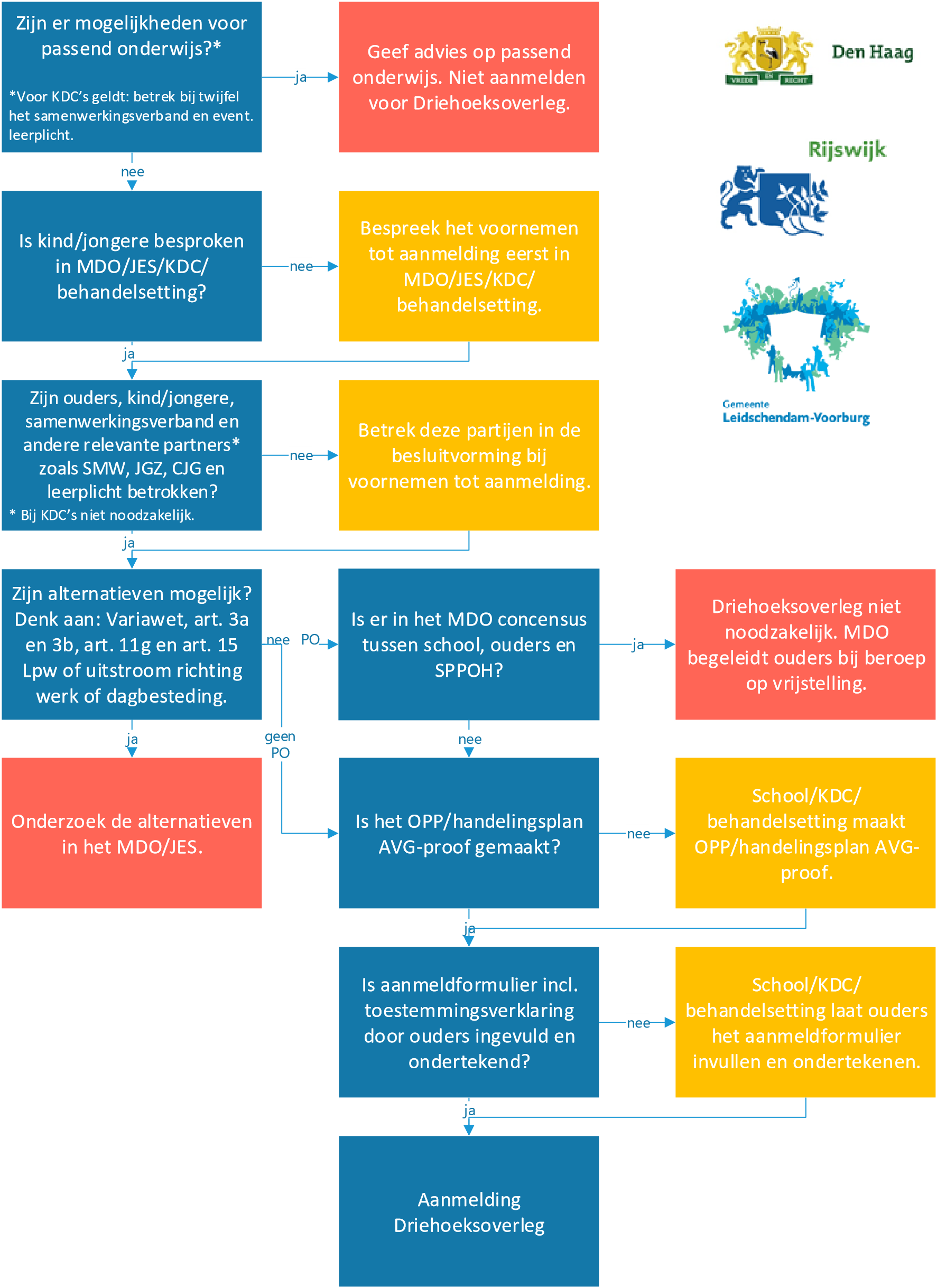 